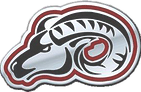 2020-2021Owasso Baseball Booster Club Membership FormMembership Types:Single			Owasso Staff, Alumni, or Student			$10Double		Player/Family (To Earn Player Credits)		$50Triple			Includes 1 Hat or T-Shirt				$100Home Run		Includes 2 Hats and 2 T-Shirts			$250Grand Slam		Includes 2 Hats, 2 T-Shirts and Team Jacket	$500	*Home Run and Grand Slam members will be recognized on our website*Member’s Name___________________________________________________Member’s Email___________________________________________________Player’s Name (if applicable)_________________________________________Player’s Graduating Year____________________________________________Please mail completed form and check made payable to Owasso Baseball Booster Club (OBBC) to our address listed below. 